ПРИКАЗМоскваО признании утратившим силу приказа Министерства финансов Российской Федерации от 17 мая 2018 г. № 108н «О компетенции таможенных органов по совершению таможенных операций в отношении товаров, классифицируемых в группе 02 единой Товарной номенклатуры внешнеэкономической деятельности Евразийского экономического союза, ввозимых на таможенную территорию Евразийского экономического союза»В целях упорядочения нормативной правовой базы по вопросам определения компетенции таможенных постов Российской Федерации                   п р и к а з ы в а ю:1. Признать утратившим силу приказ Министерства финансов Российской Федерации от 17 мая 2018 г. № 108н «О компетенции таможенных органов по совершению таможенных операций в отношении товаров, классифицируемых в группе 02 единой Товарной номенклатуры внешнеэкономической деятельности Евразийского экономического союза, ввозимых на таможенную территорию Евразийского экономического союза» (зарегистрирован Минюстом России 07.06.2018, регистрационный номер № 51318).2.Настоящий приказ вступает в силу по истечении тридцати дней после дня его официального опубликования.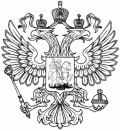 МИНИСТЕРСТВО ФИНАНСОВ РОССИЙСКОЙ ФЕДЕРАЦИИ(МИНФИН РОССИИ)№Министр                                                                                                     А.Г. Силуанов